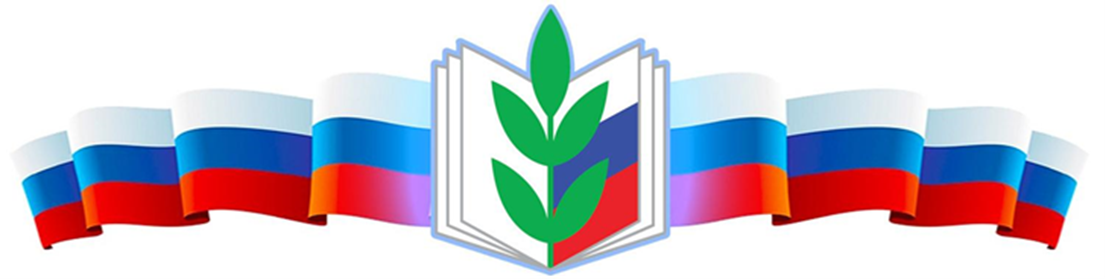 Муниципальное казенное дошкольное образовательное  учреждение«Детский сад с. Краснопартизанск»Положение об оплате труда работниковМКДОУ «Детский сад с. Краснопартизанск»Сергокалинского района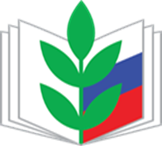 ОБЩИЕ ПОЛОЖЕНИЯПоложение об оплате труда работников МКДОУ «Детский сад с. Краснопартизанск»  Сергокалинского района (далее - Положение) разработано на основании:Трудовым кодексом Российской Федерации;Федеральным законом от 29.12.2012 года №273 - ФЗ «Об образовании в Российской Федерации»;Приказа Министерства   образования и науки  Российской Федерации  (Минобрнауки  России) от 31  октября 2008г №335 «Об утверждении примерного положения об оплате труда работников   федеральных бюджетных учреждений , находящихся в ведении Правительства РД .В соответствии  с Законом  РД от 7 апреля  2009 №25   «   О  новых  системах оплаты  труда  работников   государственных  учреждений РД»;Постановлением Правительства РД  от 28 апреля  2009 г №117  «   О  новых  системах оплаты  труда  работников   государственных  учреждений РД»;Постановлением Правительства РД  от  8 октября 2009   №  345 «   Об  утверждении положения об оплаты  труда  работников   государственных  учреждений  (  с  изменениями внесенными Постановлением Правительства РД   от  16.06.2011г №192 и от 28.092011 № 421)Постановлением администрации  МР  « Сергокалинский район »  от21  декабря  2009 года №188 «О  новых  системы оплаты  труда  работников   муниципальных образовательных  учреждений Сергокалинский район »; Устава МБДОУ «Детский сад с . Краснопартизанск»Заработная плата работников  детского  сада ( без учета премий),  устанавливаемая в соответствии  с локальными  нормативными актами  учреждения  образования ,   которые разрабатывается   с учетом   настоящего Положения ,  не может быть меньше   заработной платы ( без учета премий),   выплачиваемой  на  основе  Единой  тарифной сетки  по оплате   работников  учреждений  образования на  при условии сохранения объема  должностных   обязанностей работников и выполнения ими работ той  же  квалификации .В Положении предусмотрены единые принципы системы оплаты труда:обеспечение зависимости величины заработной платы от квалификации работников, сложности выполняемых работ, количества и качества затраченного труда;систематизация выплат за выполнение работы в особых условиях, вусловиях, отклоняющихся от нормальных, обеспечение единых подходов к применению в ДОУ;использование материальной заинтересованности в повышении качества работы, творческой активности, инициативы и добросовестного выполнения своих обязанностей;сохранение единого порядка аттестации и квалификационного категорирования работников, установленного для соответствующих профессионально-квалификационных групп;тарификация работ и работников с учетом применения Единого квалификационного справочника должностей руководителей, специалистов, служащих и профессий рабочих .Для целей настоящего Положения используются следующие основные понятия и определения:базовый должностной оклад - минимальный оклад работника образовательного учреждения, осуществляющего профессиональную деятельность по занимаемой должности, входящей в соответствующую профессионально-квалификационную группу, без учета гарантированных размеров доплат (надбавок) компенсационного характера и стимулирующих выплат. Базовый должностной оклад подлежит индексации в соответствии с нормативными правовыми актами Российской Федерации и Белгородской области;гарантированные доплаты - доплаты за выполнение дополнительной работы, не входящей в круг основных обязанностей работника;компенсационные выплаты - выплаты, обеспечивающие работникам образовательных организаций, занятым на тяжелых работах, работах с вредными, опасными и иными особыми условиями труда, в условиях труда, отклоняющихся от нормальных, оплату труда в повышенном размере;базовая часть фонда оплаты труда образовательной организации обеспечивает гарантированную заработную плату работников и состоит из базовых окладов, компенсационных выплат, гарантированных надбавок и доплат;стимулирующие выплаты - выплаты, предусматриваемые Положением о распределении стимулирующей части фонда оплаты труда для работников ДОУ, с целью повышения мотивации качественного труда и поощрения за результаты труда.Система стимулирующих выплат работникам ДОУ включает в себя поощрительные выплаты по результатам труда (премии) в соответствии с показателями эффективности деятельности и оценки труда.Стимулирующие выплаты выплачиваются из стимулирующей части фонда оплаты труда. Выплаты стимулирующего характера работникам ДОУ устанавливаются в пределах средств стимулирующей части фонда оплаты труда локальным актом ДОУ.Положение принимается на общем собрании работников ДОУ, согласовывается с профсоюзным комитетом и утверждается приказом заведующего ДОУ.Норы рабочего времени, учебной нагрузки и порядок ее распределения.Нормы часов педагогической (преподавательской) работы за ставку заработной платы либо продолжительность рабочего времени определены Приказом Министерства образования и науки Российской Федерации от 22 декабря 2014 года № 1601 «О продолжительности рабочего времени (нормах часов педагогической работы за ставку заработной платы) педагогических работников и о порядке определения учебной нагрузки педагогических работников, оговариваемой в трудовом договоре».Формирование и распределение фонда оплаты труда работников дошкольной образовательной организации.Формирование фонда оплаты труда ДОУ рассчитывается по формуле:ФОТ общ=ФОТпп+ФОТпр.пер., гдеФОТпп - фонд оплаты труда педагогического персонала ФОТпр.пер.- фонд оплаты труда прочего персонала.Фонд оплаты труда педагогического персонала формируется в соответствии с нормативами расходов на обеспечение государственныхгарантий реализации прав на получение общедоступного и бесплатного дошкольного образования в муниципальном дошкольном образовательном учреждении МКДОУ «Детский сад с. Краснопартизанск» , осуществляющего образовательную деятельность, согласно постановлению Правительства РДПорядок установления базовых должностных окладов педагогическим работникам ДОУАттестация педагогических работников образовательных учреждений осуществляется в соответствии с Положением аттестации педагогических работников государственных и муниципальных образовательных учреждений, утвержденным Приказом Министерства образования и науки Российской Федерации от 07 апреля 2014 года № 27 «Об утверждении Порядка проведения аттестации педагогических работников организаций, осуществляющих образовательную деятельность».Должностные оклады педагогических работников устанавливаются в зависимости от уровня образования и квалификационной категории, присвоенной по результатам аттестации.Уровень образования педагогических работников при установлении должностных окладов определяется на основании дипломов, аттестатов и других документов о соответствующем образовании независимо от специальности, которую они получили (за исключением тех случаев, когда это особо оговорено).Заведующий ДОУ проверяет документы об образовании и стаже педагогической работы (работы по специальности, в определенной должности) воспитателей и специалистов, устанавливает им должностные оклады.Ответственность за своевременное и правильное определение размеров должностных окладов работников ДОУ несет заведующий ДОУ.Принято на профсоюзном заседании МКДОУ «Детский сад с. Краснопартизанск»от 02.02.2022 года                Утверждено                  Приказом заведующего МКДОУ                     «Детскийсад с. Краснопартизанск»             Сулейманова Н К